2018年重要时政汇编第15周时政周报（2018.4.9-4.15）一、党政专题1.习近平主席出席博鳌亚洲论坛2018年年会开幕式并发表重要讲话4月8日至11日，博鳌亚洲论坛2018年年会将在海南博鳌举行。本次年会以“开放创新的亚洲，繁荣发展的世界”为主题，符合现实需要，引发各方高度关注。来自各国的2000多位各界嘉宾将汇聚一堂，共商合作共赢大计，共谋发展繁荣良方，为亚洲和世界提供“博鳌智慧”，贡献“博鳌力量”。4月13日，海南将迎来建省和建立经济特区三十周年纪念。在这一重要历史时刻，习近平主席将出席今年的博鳌亚洲论坛年会开幕式，这也将是他第四次出席博鳌亚洲论坛。2018年是中国改革开放40周年，也是贯彻落实十九大精神的开局之年。习近平主席出席年会开幕式并举行一系列活动，对于深入推进新时代中国特色大国外交、推动构建亚洲和人类命运共同体、促进人类和平与发展事业具有重大意义。十大金句4月10日上午，国家主席习近平出席博鳌亚洲论坛2018年年会开幕式，并发表主旨演讲。习近平这些金句振奋人心，值得学习！改革开放改变中国，影响世界今天，中国人民完全可以自豪地说，改革开放这场中国的第二次革命，不仅深刻改变了中国，也影响了世界！改革开放必然成功，一定成功中国进行改革开放，顺应了中国人民要发展、要创新、要美好生活的历史要求，契合了世界各国人民要发展、要合作、要和平生活的时代潮流。中国改革开放必然成功，也一定能够成功！妄自尊大只能四处碰壁和平与发展是世界各国人民的共同心声，冷战思维、零和博弈愈发陈旧落伍，妄自尊大或独善其身只能四处碰壁。排斥变革，拒绝创新，会被历史淘汰谁排斥变革，谁拒绝创新，谁就会落后于时代，谁就会被历史淘汰。虽已走过万水千山，我们仍要不断跋山涉水一个时代有一个时代的问题，一代人有一代人的使命。虽然我们已走过万水千山，但仍需要不断跋山涉水。无论发展到什么程度，中国都不会威胁谁无论中国发展到什么程度，我们都不会威胁谁，都不会颠覆现行国际体系，都不会谋求建立势力范围。中国开放的大门只会越开越大我要明确告诉大家，中国开放的大门不会关闭，只会越开越大！投资环境清新，才能吸引更多外资投资环境就像空气，空气清新才能吸引更多外资。共建“一带一路”，中国不打地缘小算盘共建“一带一路”倡议源于中国，但机会和成果属于世界，中国不打地缘小算盘，不搞封闭排他小圈子，不做凌驾于人的强买强卖。成功属于勇敢而笃行的人幸福和美好未来不会自己出现，成功属于勇敢而笃行的人。十件大事大幅度放宽市场准入1. 去年年底宣布的放宽银行、证券、保险行业外资股比限制的重大举措要确保落地。2. 加快保险行业开放进程，放宽外资金融机构设立限制，扩大外资金融机构在华业务范围，拓宽中外金融市场合作领域。3. 下一步要尽快放宽外资股比限制，特别是汽车行业外资限制。创造更有吸引力的投资环境4. 加强同国际经贸规则对接，增强透明度，强化产权保护，坚持依法办事，鼓励竞争、反对垄断。5. 今年上半年，将完成修订外商投资负面清单工作，全面落实准入前国民待遇加负面清单管理制度。加强知识产权保护6. 今年，将重新组建国家知识产权局，完善执法力量，加大执法力度，把违法成本显著提上去，把法律威慑作用充分发挥出来。7. 鼓励中外企业开展正常技术交流合作，保护在华外资企业合法知识产权。主动扩大进口8. 今年，将相当幅度降低汽车进口关税，同时降低部分其他产品进口关税。9. 努力增加人民群众需求比较集中的特色优势产品进口，加快加入世界贸易组织《政府采购协定》进程。10. 今年11月，将在上海举办首届中国国际进口博览会。这是个大平台，今后要年年办下去。这不是一般性的会展，而是主动开放市场的重大政策宣示和行动。三点希望希望外国政府加强对中国知识产权的保护。中国不以追求贸易顺差为目标，真诚希望扩大进口，促进经常项目收支平衡。希望发达国家对正常合理的高技术产品贸易停止人为设限，放宽对华高技术产品出口管制。2.习近平出席庆祝海南建省办经济特区30周年大会并发表重要讲话习近平指出，新时代，海南要高举改革开放旗帜，创新思路、凝聚力量、突出特色、增创优势，努力成为新时代全面深化改革开放的新标杆，形成更高层次改革开放新格局。党中央最近研究制定了《关于支持海南全面深化改革开放的指导意见》。希望海南广大干部群众抓住机遇、再接再厉，全面贯彻党的十九大精神，以新时代中国特色社会主义思想为指导，坚持稳中求进工作总基调，增强“四个意识”，坚定“四个自信”，坚持新发展理念，统筹推进“五位一体”总体布局和协调推进“四个全面”战略布局，以供给侧结构性改革为主线，建设自由贸易试验区和中国特色自由贸易港，发挥自身优势，大胆探索创新，着力打造全面深化改革开放试验区、国家生态文明试验区、国际旅游消费中心、国家重大战略服务保障区，争创新时代中国特色社会主义生动范例，让海南成为展示中国风范、中国气派、中国形象的靓丽名片。大会在雄壮的国歌声中开始。习近平发表了重要讲话。他指出，今年是我国改革开放40周年，也是海南建省办经济特区30周年。今天，我们在这里隆重集会，庆祝海南建省办经济特区30周年，就是要充分肯定经济特区建设的历史功绩，深刻总结经济特区建设的宝贵经验，在新时代新起点上继续把全面深化改革推向前进，为实现“两个一百年”奋斗目标、实现中华民族伟大复兴的中国梦提供强大动力。习近平强调，兴办经济特区，是我们党和国家为推进改革开放和社会主义现代化建设作出的重大决策。40年来，深圳、珠海、汕头、厦门、海南5个经济特区不辱使命，在建设中国特色社会主义伟大历史进程中谱写了勇立潮头、开拓进取的壮丽篇章，在体制改革中发挥了“试验田”作用，在对外开放中发挥了重要“窗口”作用，为全国改革开放和社会主义现代化建设作出了重大贡献。海南等经济特区的成功实践，充分证明了党的十一届三中全会以来形成的党的基本理论、基本路线、基本方略是完全正确的，充分证明了党中央关于兴办经济特区的战略决策是完全正确的。习近平指出，海南是我国最大的经济特区，地理位置独特，拥有全国最好的生态环境，同时又是相对独立的地理单元，具有成为全国改革开放试验田的独特优势。海南在我国改革开放和社会主义现代化建设大局中具有特殊地位和重要作用。海南要坚持开放为先，实行更加积极主动的开放战略，加快建立开放型经济新体制，推动形成全面开放新格局。党中央决定支持海南全岛建设自由贸易试验区，支持海南逐步探索、稳步推进中国特色自由贸易港建设，分步骤、分阶段建立自由贸易港政策和制度体系。这是党中央着眼于国际国内发展大局，深入研究、统筹考虑、科学谋划作出的重大决策，是彰显我国扩大对外开放、积极推动经济全球化决心的重大举措。海南建设自由贸易港要体现中国特色，符合中国国情，符合海南发展定位，学习借鉴国际自由贸易港的先进经营方式、管理方法。我们欢迎全世界投资者到海南投资兴业，积极参与海南自由贸易港建设，共享中国发展机遇、共享中国改革成果。习近平强调，海南要站在更高起点谋划和推进改革，下大气力破除体制机制弊端，不断解放和发展社会生产力。支持海南设立国际能源、航运、大宗商品、产权、股权、碳排放权等交易场所，形成更加成熟更加定型的制度体系。习近平指出，海南要坚决贯彻新发展理念，建设现代化经济体系，在推动经济高质量发展方面走在全国前列。要积极发展新一代信息技术产业和数字经济，推动互联网、物联网、大数据、卫星导航、人工智能同实体经济深度融合。要加强国家南繁科研育种基地（海南）建设，打造国家热带农业科学中心。国家支持海南布局建设一批重大科研基础设施和条件平台，打造空间科技创新战略高地，设立海南国际离岸创新创业示范区。要重点发展旅游、互联网、医疗健康、金融、会展等现代服务业，加快服务贸易创新发展，形成以服务型经济为主的产业结构。要提高基础设施网络化智能化水平，加密海南直达全球主要客源地的国际航线。要实施更加开放便利的离岛免税购物政策，实现离岛旅客全覆盖，推进全域旅游发展。要做强做优热带特色高效农业，打造国家热带现代农业基地。要坚定走人海和谐、合作共赢的发展道路，提高海洋资源开发能力，支持海南建设现代化海洋牧场，加强深海科学技术研究。习近平强调，海南要牢固树立和全面践行绿水青山就是金山银山的理念，在生态文明体制改革上先行一步，为全国生态文明建设作出表率。党中央支持海南建设国家生态文明试验区，为全国生态文明建设探索经验。要实行最严格的生态环境保护制度，率先建立现代生态环境和资源保护监管体制，积极开展国家公园体制试点，建设热带雨林等国家公园。要严格保护海洋生态环境，建立健全陆海统筹的生态系统保护修复和污染防治区域联动机制。习近平指出，海南要坚持以人民为中心的发展思想，加快推进民生领域体制机制改革。要支持海南大学创建世界一流学科，鼓励国内知名高校和研究机构在海南设立分支机构，鼓励海南引进境外优质教育资源，举办高水平中外合作办学机构和项目，支持海南开展国际人才管理改革试点，允许外籍和港澳台地区技术技能人员按规定在海南就业、永久居留，允许在中国高等院校获得硕士及以上学位的优秀外国留学生在海南就业创业。4.中央军委在南海海域隆重举行海上阅兵4月12日上午，中央军委在南海海域隆重举行海上阅兵。人民海军48艘战舰、76架战机、10000余名官兵接受检阅！这是新中国历史上规模最大的海上阅兵，是新时代人民海军的豪迈亮相。此次海上大阅兵，或者说阅舰式在海南三亚市外海举行，48艘参阅舰艇包括了中国海军全部主要型号的舰只，包括至少9艘052C和052D型驱逐舰、6艘054A型护卫舰和4艘核潜艇。此次受阅编队在水面分为七个梯队，分别是战略打击、水下攻击、远海作战、航母打击、两栖登陆、近海防御、综合保障。排在最前列的是国之重器战略打击梯队，这第一个梯队就给大家带来了惊喜，是由两艘从未公开露面的094A型战略核潜艇担纲！094A这次大大方方的露面，说明我军第一代战略核潜艇已经完成了其作战使命，至少是转入了训练用途，或者可能已退役。第二梯队是水下攻击梯队，由带有小龟背的093B领衔，包括093、039B、039A等型攻击潜艇，这也是带有龟背的093B型首次公开露面！第三梯队为远海作战梯队，包括两艘052D型、两艘052C型和两艘054A型护卫舰。第四梯队为航母打击梯队，护卫舰只形成了大致环形的队型拱卫着中间的辽宁号航母和紧随其后的901型大补，由5艘052D、2艘052C和2艘054A组成。第五梯队是两栖登陆梯队，由1艘052C型、1艘054A型、2艘071型、2艘072A型组成。第六梯队是近海防御梯队，由8艘056型和056A型组成。第七梯队是综合保障梯队，由医院船、909A型试验舰、926型潜艇救援船、626型测量船、891A型远海训练舰、815G型电子侦察船和北拖739号远洋舰队拖船组成。在盛大的阅舰式结束后，辽宁舰还特别举行了海上舰载机起飞演练，109、113、123、119号四架歼-15战斗机挂载两中两近共四枚导弹或挂飞训练弹依次从远点滑跃起飞。此次参阅部队，有超过半数的舰艇和飞机是最近五六年以来服役的，可见中国海军的腾飞速度十分惊人。3.国务院新组建部门和单位陆续挂牌近日，自然资源部、农业农村部、国家卫生健康委员会、国家市场监督管理总局、中国银行保险监督管理委员会等国务院新组建部门作为第一批挂牌单位陆续挂牌，国务院各部门的机构改革进入实质性落实和推进阶段。根据此前召开的国务院机构改革推进会安排，4月中旬，要在确保具备集中办公条件，确保领导班子成员和综合司局实现集中办公基础上，完成新组建部门挂牌。抓紧制定“三定”规定，从严核定新组建部门内设机构数量，按照“编随事走、人随编走”原则核定编制数量，6月底前印发执行。4. 我国设立首批边境旅游试验区国务院近日同意设立内蒙古满洲里、广西防城港边境旅游试验区，这是我国首批设立的边境旅游试验区。我国陆地边界线总长2.2万多公里，与14个国家接壤。经过改革开放近40年发展，边境旅游已逐步成为与出国旅游、港澳台旅游并驾齐驱的三大出入境旅游市场之一。边境旅游发展虽取得一定成效，但仍然面临一些制度性发展瓶颈。文化和旅游部有关负责人13日回答记者提问时表示，将坚持“分批实施，成熟一个推出一个”的原则设立边境旅游试验区，首先选择旅游资源禀赋较高、旅游产业发展较为成型、口岸通关综合条件较好、与毗邻国家旅游合作相对成熟的边境城市率先开展改革探索，并在实践中积累经验做法，之后再逐步推广。二、时事热点1.我国出台7000亿元减税降费措施在国务院新闻办4月9日举行的政策例行吹风会上，财政部等三部门介绍了清理规范政府性收费减负措施和留学回国人员创业创新情况。财政部表示，我国将持续打好减税降费“组合拳”，进一步减少涉企收费，降低实体经济成本。今年已出台超过7000亿元的减税降费措施。此外，我国将继续延长阶段性降低部分社会保险费率的政策措施。住建部表示，将阶段性适当降低企业住房公积金缴存比例政策期限延长两年，到2020年4月30日。在留学回国人员创业创新工作方面，人社部表示，放宽留学回国人员落户条件，简化手续，推动永居制度的改革，同时加快推进立法和永久居留证电子化改革等措施。2.国家安全教育日：开拓新时代国家安全工作新局面4月15日是第三个全民国家安全教育日，为了深入贯彻党的十九大关于总体国家安全观、国家安全工作的重大部署和要求，进一步提升全民国家安全意识，全国各地开展了形式多样的以“开拓新时代国家安全工作新局面”为主题的宣传教育活动。3.火箭军新型导弹武器装备加入战斗序列近日，火箭军在某导弹旅组织新型号导弹武器装备授装接装仪式，标志着这个导弹旅由组建扩编、试装试用，转入全面形成作战能力的新阶段。这次整建制装备该导弹旅的武器系统，是我国自行研制、具有完全自主知识产权的新一代中远程弹道导弹。它核常兼备，可实施快速核反击，能对陆上重要目标和海上大中型舰船实施常规中远程精确打击，是我军战略威慑和打击力量体系中的新型利器，是作战部队“杀手锏”武器中的骨干力量。它的正式列装，标志着火箭军战略能力又有了新的提升、发挥“三个战略作用”又有了新的战略选项。近年来，火箭军大力加强核反击与中远程精确打击能力建设，持续增强战略威慑制衡能力，新型武器装备建设实现新突破，多种新型号导弹武器陆续装备部队，持续强化型号配套、射程衔接、打击效能多样的作战力量体系，“随时能战、准时发射、有效毁伤”核心能力稳步提升。4.广西隆安发现1.6万年前人类头骨化石考古人员在对广西隆安娅怀洞遗址进行了3个年度的连续发掘后，发现了距今约1.6万年前的墓葬 ，出土一个完整的人类头骨化石以及上万件文化遗物，这是继山顶洞人墓葬后在中国发现的第二处旧石器时代墓葬。5.《习近平关于总体国家安全观论述摘编》出版发行中共中央党史和文献研究院编辑的《习近平关于总体国家安全观论述摘编》一书，近日由中央文献出版社出版，在全国发行。《论述摘编》共分4个专题：坚持总体国家安全观；维护重点领域国家安全；实现共同、综合、合作、可持续安全；走和平发展道路。书中收入450段论述，摘自习近平同志2012年11月15日至2018年3月20日期间公开发表的讲话、报告、谈话、指示、批示、贺信等180多篇重要文献。坚持总体国家安全观，是习近平新时代中国特色社会主义思想的重要内容。党的十九大报告强调，统筹发展和安全，增强忧患意识，做到居安思危，是我们党治国理政的一个重大原则。习近平同志围绕总体国家安全观发表的一系列重要论述，立意高远，内涵丰富，思想深邃，把我们党对国家安全的认识提升到了新的高度和境界，是指导新时代国家安全工作的强大思想武器。三、重要文件1.《中共中央 国务院关于支持海南全面深化改革开放的指导意见》海南建省和兴办经济特区是党中央着眼于我国改革开放和社会主义现代化建设全局作出的重大战略决策。2018年是贯彻党的十九大精神的开局之年，是改革开放40周年，也是海南建省和兴办经济特区30周年。《意见》指出，在中国特色社会主义进入新时代的大背景下，赋予海南经济特区改革开放新的使命，是习近平总书记亲自谋划、亲自部署、亲自推动的重大国家战略，必将对构建我国改革开放新格局产生重大而深远影响。支持海南全面深化改革开放有利于探索可复制可推广的经验，压茬拓展改革广度和深度，完善和发展中国特色社会主义制度；有利于我国主动参与和推动经济全球化进程，发展更高层次的开放型经济，加快推动形成全面开放新格局；有利于推动海南加快实现社会主义现代化，打造成新时代中国特色社会主义新亮点，彰显中国特色社会主义制度优越性，增强中华民族的凝聚力和向心力。《意见》提出，要以供给侧结构性改革为主线，赋予海南经济特区改革开放新使命，建设自由贸易试验区和中国特色自由贸易港。对海南的战略定位，《意见》提出，要把海南建设成为全面深化改革开放试验区，打造成为我国面向太平洋和印度洋的重要对外开放门户；建设成为国家生态文明试验区，为推进全国生态文明建设探索新经验；建设成为国际旅游消费中心，打造业态丰富、品牌集聚、环境舒适、特色鲜明的国际旅游消费胜地；建设成为国家重大战略服务保障区，深度融入海洋强国、“一带一路”建设、军民融合发展等重大战略，全面加强支撑保障能力建设，切实履行好党中央赋予的重要使命，提升海南在国家战略格局中的地位和作用。《意见》强调，支持海南全面深化改革开放，要坚持和加强党对改革开放的领导，坚持整体推进和稳步实施，坚持统筹陆地和海洋保护发展，坚持发挥人才的关键性作用。《意见》提出，到2020年，与全国同步实现全面建成小康社会目标，确保现行标准下农村贫困人口实现脱贫，贫困县全部摘帽；自由贸易试验区建设取得重要进展，国际开放度显著提高；公共服务体系更加健全，人民群众获得感明显增强；生态文明制度基本建立，生态环境质量持续保持全国一流水平。到2025年，经济增长质量和效益显著提高；自由贸易港制度初步建立，营商环境达到国内一流水平；民主法制更加健全，治理体系和治理能力现代化水平明显提高；公共服务水平和质量达到国内先进水平，基本公共服务均等化基本实现；生态环境质量继续保持全国领先水平。到2035年，在社会主义现代化建设上走在全国前列；自由贸易港的制度体系和运作模式更加成熟，营商环境跻身全球前列；人民生活更为宽裕，全体人民共同富裕迈出坚实步伐，优质公共服务和创新创业环境达到国际先进水平；生态环境质量和资源利用效率居于世界领先水平；现代社会治理格局基本形成，社会充满活力又和谐有序。到本世纪中叶，率先实现社会主义现代化，形成高度市场化、国际化、法治化、现代化的制度体系，成为综合竞争力和文化影响力领先的地区，全体人民共同富裕基本实现，建成经济繁荣、社会文明、生态宜居、人民幸福的美好新海南。2.习近平签署命令发布新修订的三大条令中央军委主席习近平日前签署命令，发布新修订的《中国人民解放军内务条令（试行）》《中国人民解放军纪律条令（试行）》《中国人民解放军队列条令（试行）》（统称共同条令），自2018年5月1日起施行。新修订的共同条令，全面贯彻习近平强军思想，坚持党对人民军队的绝对领导，全面深入贯彻军委主席负责制，贯彻新形势下军事战略方针，坚持“五个更加注重”战略指导，适应军委管总、战区主战、军种主建新格局，把全面从严治军要求体现在条令的各个方面，增强了时代性、科学性、精准性和操作性，是新时代军队正规化建设的基本法规和全体军人共同遵守的行为准则。新修订的共同条令颁布施行，对在新的历史起点上坚定不移走中国特色强军之路，全面推进国防和军队现代化，实现党在新时代的强军目标、把人民军队全面建成世界一流军队具有重要意义。新修订的《内务条令（试行）》由原来的21章420条，调整为15章325条，明确了内务建设的指导思想和原则，坚持政治建军、改革强军、科技兴军、依法治军，聚焦备战打仗，着眼新体制新要求，调整规范军队单位称谓和军人职责，充实日常战备、实战化军事训练管理内容要求；着眼从严管理科学管理，修改移动电话和互联网使用管理、公车使用、军容风纪、军旗使用管理、人员管理等方面规定，新增军人网络购物、新媒体使用等行为规范；着眼保障官兵权益，调整休假安排、人员外出比例和留营住宿等规定，新增训练伤防护、军人疗养、心理咨询等方面要求。新修订的《纪律条令（试行）》由原来的7章179条，调整为10章262条，围绕听党指挥、备战打仗和全面从严治军，提出了政治纪律、组织纪律、作战纪律、训练纪律、工作纪律、保密纪律、廉洁纪律、财经纪律、群众纪律、生活纪律等10个方面纪律的内容要求；充实思想政治建设、实战化训练、执行重大任务、科技创新等奖励条件；新增表彰管理规范，对表彰项目、审批权限、时机等作出规范，同时取消表彰与奖励挂钩的相应条款；充实违反政治纪律、违规选人用人、降低战备质量标准、训风演风考风不正、重大决策失误、监督执纪不力等处分条件；调整奖惩项目设置、奖惩权限和承办部门，增加奖惩特殊情形的处理原则和规定。新修订的《队列条令（试行）》由原来的11章71条，调整为10章89条，着眼进一步激励官兵士气、展示我军良好形象、激发爱国爱军热情，新增誓师、组建、凯旋、迎接烈士等14种仪式，规范完善各类仪式的时机、场合、程序和要求；调整细化阅兵活动的组织程序、方队队形、动作要领；调整队列生活的基准单位和武器装备操持规范，统一营门卫兵执勤动作等内容。四、新法速递无五、科技成就1.盐环定扬黄更新改造工程全线通水近日，位于宁夏盐池的6泵站1号机组正式向甘肃供水，标志着盐环定扬黄共用工程更新改造项目全线顺利通水。今后，宁夏盐池、同心、甘肃环县和陕西定边等革命老区的供水条件将显著改善。2.我国今年首次大范围试种海水稻近日，我国科学家从海南南繁育种基地优选出176份海水稻良种，今年将首次在东北、新疆、黄河三角洲等五个主要类型的盐碱区同时进行千亩片的试验种植。截至目前，我国海水稻试验种植亩产已突破500公斤。3.国产ARJ21支线客机完成大侧风试验4月8日，我国自主研制的喷气式新支线客机ARJ21在冰岛完成了大侧风试验后回国。至此，ARJ21支线客机具备了在高原、高寒、高温高湿、自然结冰以及大侧风等全部特殊气象环境下的运营能力。4.我国成功发射遥感三十一号01组卫星4月10日，我国在酒泉卫星发射中心用长征四号丙运载火箭，成功将遥感三十一号01组卫星和微纳技术试验卫星发射升空，卫星进入预定轨道。卫星主要用于开展电磁环境探测及相关技术试验。5.世界最高电压等级特高压工程跨越长江4月15日，±1100千伏新疆准东送安徽皖南特高压直流工程，顺利跨越长江。今年五月初，3304.7公里的线路将全线贯通。这是目前世界电压等级最高、输送容量最大、输送距离最远的特高压工程，为今后大范围、远距离配置能源提供技术支撑。六、国际要闻1.世贸组织大幅上调全球贸易增长预期世界贸易组织12日发布《全球贸易数据与展望》报告，将今年全球贸易额增长预期由此前的3.2%大幅上调至4.4%，并预计2019年全球贸易增速为4.0%。报告肯定了中国改革对全球贸易的积极影响。报告指出，2017年中国成为全球第一出口大国和第二大进口国，此外，中国的经济结构改革利好全球贸易，中国经济从主要依靠投资向消费转型，从长期来看有益于更强劲的可持续经济增长，并将支持贸易增长。2.美英法对叙展开打击 叙军队进行还击北京时间4月14日上午，美国联合英国和法国对叙利亚设施进行军事打击。叙利亚防空部队进行还击，叙利亚军方发表声明说，叙军击落了大部分导弹。叙利亚军方声明说，当地时间今天凌晨，美英法三国对叙利亚进行侵略，发射了110枚导弹。叙利亚防空部队拦截了大部分导弹。叙利亚官方媒体报道说，位于首都大马士革东北部拜尔宰地区的科学研究中心遭到袭击。中部省份霍姆斯的多个叙政府军火库也成为袭击目标，对霍姆斯的袭击还造成3名平民受伤。大马士革国际机场没有遭到袭击。美国总统特朗普北京时间今天上午发表讲话称，由于叙利亚政府近期在东古塔展开化武袭击，美国已联合英法对叙化学武器相关设施实施精准军事打击。英国首相特蕾莎·梅和法国总统府随后证实了这一消息。七、地方要闻1.中国湿地生态旅游节开幕4月8日，第十三届中国湿地生态旅游节暨2018中国泰州姜堰溱潼会船节开幕。开幕式上，400多条各式各样的船只和1万多名选手飞篙走桨，弄潮激浪。今年的会船节将延续到“五一”小长假结束，每天都有会船表演等活动。2.第八届世界大学女校长论坛举行4月8日，第八届“世界大学女校长论坛”在武汉大学开幕，全球150多位大学女校长、专家等出席论坛。本届论坛的主题是“未来教育、新型领导力、人类命运共同体”。3.第六届中国电子信息博览会深圳开幕第六届中国电子信息博览会4月9日在深圳开幕。本届展会以“智领新时代 慧享新生活”为主题，重点展示人工智能、数字家庭等多个领域的前沿技术和创新产品，共有1800家中外企业参展。4.北京首批积分落户申报4月16日启动北京市首批积分落户申报工作4月16日起正式启动。根据政策，申请人持有北京市居住证、不超过法定退休年龄、在京连续缴纳社会保险7年及以上、无刑事犯罪记录，即可申报。积分指标包括教育背景、创新创业、荣誉表彰等9项。申报系统整合了10多个职能部门信息，实现数据联审全部在网上完成，操作简单，真正做到“让信息多跑路、群众少跑腿”。5.山东菏泽48万余亩牡丹盛开山东菏泽48.6万亩牡丹近日进入盛花期，己有1400多年栽培历史的菏泽牡丹，目前有1237个品种，形成了集育苗、种植、加工、观光为一体的牡丹产业发展链条。6.成都至奥地利维也纳班列首发4月12日，中欧班列——蓉欧快铁成都至奥地利首都维也纳的班列启程，这是中奥两国间的首趟铁路货运列车。至此，蓉欧快铁已开通16条国际班列线路。7.第八届北京国际电影节开幕由北京市人民政府、中央广播电视总台主办的第八届北京国际电影节，于4月15日至22日举行。期间将举行北京展映、主题论坛、新片发布等300多项活动。《战狼2》《芳华》《红海行动》《村戏》等34部国产影片将争夺最佳故事片、最佳导演、最佳编剧等奖项。更多考“事”信息、时政热点、真题演练，敬请关注华图教育事业单位公众号！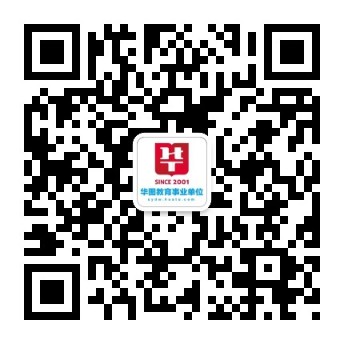 